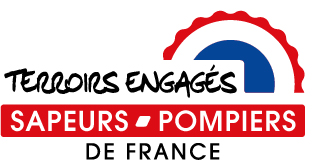 OFFRE D’EMPLOI N°24TE001RECHERCHE [POSTE]Ex : RECHERCHE PLOMBIER CHAUFFAGISTEPrésentation succincte de l’entreprise (avec logo si possible) : Ex : L’entreprise DUPONT est basée à Colmar dans le Haut-Rhin (68) et est spécialisée dans les travaux de chauffage et de plomberie.Forte de son expérience depuis 1990 et de son équipe de professionnels, l’entreprise DUPONT intervient sur tout le département du Haut-Rhin. Description du poste (en précisant bien le lieu d’affectation) :Ex : Dans le cadre de son développement, l’entreprise DUPONT est à la recherche d’un plombier-chauffagiste avec au moins 5 ans d’ancienneté pour un poste en contrat à durée indéterminée basé à Colmar.Vous êtes sérieux, motivé, avez le sens du service et savez travailler en équipe, rejoignez-nous !Coordonnées de l’entreprise (adresse, téléphone, mail et site web)Exemple :Entreprise DUPONT, ZI Nord, 1 rue Principale, 68000 COLMARTel : 03.89.89.00.00Mail : contact@dupontplomberie68.frSite web : www.dupontplomberie.fr Nom, prénom, télé, mail de la personne à contacter pour postuler :Exemple :Pour postuler, merci de contacter Monsieur Jean DupontTel : 06.06.06.06.06Mail : j.dupont@dupontplomberie68.frMerci de rappeler la référence 24TE001